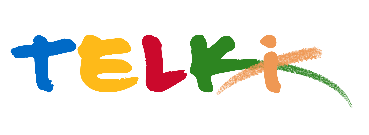 Telki Község Önkormányzata2089 Telki, Petőfi u.1.Telefon: (06) 26 920 801E-mail: hivatal@telki.huwww.telki.huELŐTERJESZTÉS A KÉPVISELŐ-TESTÜLET 2022. október 3-i rendes ülésére Napirend tárgya:Az önkormányzat tulajdonában lévő úthálózat hóeltakarítási és téli síkosság mentesítési munkáinak elvégzésére vonatkozó pályázat kiírásaA napirendet tárgyaló ülés dátuma: 				2022. 10.03. A napirendet tárgyaló ülés: 					Pénzügyi Bizottság, Képviselő-testület,Előterjesztő: 							Deltai Károly polgármesterAz előterjesztést készítette: 					dr. Lack Mónika jegyző		 A napirendet tárgyaló ülés típusa: 				nyílt / zárt A napirendet tárgyaló ülés típusa:				rendes / rendkívüliA határozat elfogadásához szükséges többség típusát: 	egyszerű / minősített A szavazás módja: 						nyílt / titkos 1. Előzmények, különösen az adott tárgykörben hozott korábbi testületi döntések és azok végrehajtásának állása: 2. Jogszabályi hivatkozások: 3. Költségkihatások és egyéb szükséges feltételeket, illetve megteremtésük javasolt forrásai:A költségvetésben biztosított pénzügyi források4. Tényállás bemutatása: A síkosságmentesítés olyan téli üzemeltetési feladat, amely a közút gépjármű-közlekedésre szolgáló felületének síkosság elleni védekezését és a hó eltakarítását foglalja magába. A településüzemeltetési feladatokon belül, a helyi közutak fenntartását a Magyarország helyi önkormányzatairól szóló 2011. évi CLXXXIX. törvény 13.§. (1) bekezdésében foglaltak szerint az önkormányzat feladataként jelöli meg. A közúti közlekedésről szóló 1988. évi I. törvény értelmében helyi közút tulajdonosa és kezelője a települési önkormányzat.A helyi közutak kezelésének szakmai szabályairól szóló 5/2004. (I.28.) GKM rendelet alapján a helyi közút téli útüzemeltetési feladatait az önkormányzatnak kell ellátni. Az önkormányzat tulajdonában lévő úthálózat hóeltakarítási és téli síkosság mentesítési munkáinak elvégzésére vonatkozó szerződés 2022.március 31-én lejárt.Az Önkormányzata a téli útüzemeltetési feladatainak hóeltakarítási és téli síkosság mentesítési munkáinak elvégzésére a 2022. november 15-től 2025. március 1-ig terjedő időszakra pályáztatási eljárást kíván lefolytatni.Telki község Önkormányzat és intézményei - 104/2022.(IX.14.) számú határozatával jóváhagyott - Beszerzési szabályzatának VI. 4.3 pontja alapján, a beszerzésre felkért ajánlattevők köre előzetesen nem határozható meg - nyílt, hirdetmény útján közzétett pályázati felhívás alapján történik, melyet az önkormányzat internetes honlapján lehet jelenít meg.Telki, 2022. szeptember 28									Deltai KárolypolgármesterHatározati javaslatTelki község Önkormányzat Képviselő-testülete
…/2022. (X.    ) Öh. sz. határozataAz önkormányzat tulajdonában lévő úthálózat hóeltakarítási és téli síkosság mentesítési munkáinak elvégzésére vonatkozó pályázat kiírásaTelki község Önkormányzat Képviselő-testülete úgy határoz, hogy az önkormányzat tulajdonában lévő úthálózat hóeltakarítási és téli síkosság mentesítési munkáinak elvégzésére 2022. november 15-től 2025. március 1-ig terjedő időszakra pályázatot ír ki.Felhatalmazza a polgármestert a pályáztatási eljárás lefolytatására.Felelős: PolgármesterHatáridő: azonnal